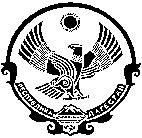 РЕСПУБЛИКА ДАГЕСТАНМУНИЦИПАЛЬНОЕ ОБРАЗОВАНИЕ«СЕЛО ЧУНИ»ЛЕВАШИНСКОГО РАЙОНАСОБРАНИЕ ДЕПУТАТОВ СЕЛЬСКОГО ПОСЕЛЕНИЯИндекс: 368317 Республика Дагестан Левашинский район  с. Чуни, 8928 678 55 57, mo-chooniРЕШЕНИЕ № 11  04.09.2017г.                                                                                           с. ЧуниОб утверждении Правил благоустройства сельского поселения «село Чуни»В соответствии с Федеральным законом от 06.10.2003 №131-ФЗ «Об общих принципах организации местного самоуправления в Российской Федерации», Приказом Минстроя России от 13.04.2017 №711/пр «Об утверждении методических рекомендаций для подготовки правил благоустройства территорий поселений, городских округов, внутригородских районов» в целях установления единых требований к содержанию в чистоте и порядке объектов благоустройства в целом на территории сельского поселения «село Чуни» Левашинского района РД Собрание депутатов сельского поселения «село Чуни»	р е ш и л о:1.Утвердить прилагаемые Правила благоустройства сельского поселения «село Чуни».2. Решение Собрания депутатов сельского поселения «село Чуни» от 17.03.2017 года №5 «Об утверждении Правил благоустройства территории сельского поселения «село Чуни» считать утратившим силу.3.Настоящее решение вступает в силу со дня официального опубликования. Глава сельского поселения                               Т.М.Хайбулаев